Ministero dell’Istruzione, dell’Università e della RicercaUFFICIO SCOLASTICO REGIONALE PER IL LAZIOLICEO SCIENTIFICO STATALE“AMEDEO AVOGADRO”Cambridge International School00198 ROMA – Via Brenta, 26 – Tel. 06121125905 – Fax 068416085 – Distretto 10Codice Fiscale 80202890580 – Codice meccanografico RMPS030009e-mail : rmps030009@istruzione.it               sito: www.liceoavogadro.gov.it Roma, 18 maggio 2020 OGGETTO: Ulteriore proroga chiusura totale e funzionamento in modalità lavoro agile degli uffici dell’Istituzione scolastica LICEO STATALE “AMEDEO AVOGADRO” - ROMA IL DIRIGENTE SCOLASTICOVISTO L’articolo 87 del decreto legge 17 marzo 2020, n. 18 convertito dalla legge 29 aprile 2020, n. 27, ha disposto che, fino alla cessazione dello stato di emergenza epidemiologica da Covid 19 (31 luglio 2020),ovvero fino a una data antecedente stabilita con decreto del Presidente del Consiglio dei Ministri, il lavoro agile costituisca modalità ordinaria di svolgimento della prestazione lavorativa nelle pubbliche Amministrazioni e che conseguentemente, è stabilito che la presenza del personale nei luoghi di lavoro sia limitata alle sole attività indifferibili che non possano essere svolte in modalità agile; VISTA la Nota M.I. n.682 del 15 Maggio 2020 su Proseguimento lavoro agile. DPCM del 26 aprile 2020. Istituzioni scolastiche ed educative; VISTA la propria Determina n. 5 del 4/05/2020 con tutte disposizioni normative ivi richiamate su Proroga chiusura dei due plessi scolastici e sul funzionamento in modalità lavoro agile degli uffici dell’Istituzione scolastica LICEO STATALE “AMEDEO AVOGADRO” – ROMA”;VERIFICATO nuovamente che le attività strettamente funzionali alla gestione amministrativa e alla gestione delle attività di didattica a distanza avviate dai docenti di questa Istituzione scolastica non richiedono la necessità della presenza fisica quotidiana del personale amministrativo e tecnico nei locali dell’istituto; NON RAVVISANDO, dato anche il permanere della gravità dell’emergenza sanitaria in atto e le conseguenti ulteriori restrizioni previste dalla normativa sopra richiamata, l’esigenza di autorizzare alcuno spostamento del personale dal proprio domicilio per raggiungere quotidianamente il posto di lavoro con mezzo proprio o con i mezzi pubblici, fatte salve eventuali esigenze indifferibili che richiedano l’apertura fisica degli edifici scolastici; DETERMINAla proroga della chiusura degli edifici scolastici del Liceo Statale “Amedeo Avogadro” di Roma dal 18 maggio  fino ad ulteriore avviso. Gli uffici amministrativi e i servizi tecnici dell’Istituto funzioneranno in modalità lavoro agile ai sensi degli artt. 18 e segg. della legge 81/2017, dal lunedì al venerdì, con un impegno orario del DSGA e del personale amministrativo e tecnico corrispondente a 36 ore settimanali, articolate nella fascia oraria giornaliera 7:30- 14:42.  Il Dirigente scolastico, analogamente, attuerà modalità di lavoro agile, garantendo la sua costante reperibilità e, laddove necessaria, la presenza per eventuali necessità connesse al funzionamento dell’istituzione scolastica . Assicurerà la piena funzionalità dell’istituzione scolastica a supporto della didattica a distanza e dell’attività amministrativa dell’ufficio coordinata dal DSGA, con il quale manterrà un contatto costante. Il personale collaboratore scolastico, la cui attività lavorativa non è oggetto di lavoro agile, ai sensi della nota del Ministero dell’Istruzione 10 marzo 2020, n. 323, resterà a disposizione per le necessitàdi apertura dei locali scolastici individuate dal DSGA e, se non è oggetto di lavoro agile, ai sensi della nota del Ministero dell’Istruzione 10 marzo 2020, n. 323, resterà a disposizione per le necessità di apertura dei locali scolastici individuate dal DSGA e, se non impegnato nella turnazione, dal 18 maggio 2020  fino ad ulteriore avviso, sarà esentato dall’obbligo del servizio solo dopo aver fruito delle ferie pregresse. Il suddetto periodo, in riferimento alla fattispecie della obbligazione divenuta temporaneamente impossibile di cui all’art. 1256, comma 2, cc, è equiparato al servizio effettivo, ai fini giuridici ed economici. La presenza del personale nel luogo di lavoro sarà quindi,  limitata alle sole attività indifferibili che non possano essere svolte in modalità agile possibilmente nei giorni lunedì, mercoledì e giovedì di comune accordo con il personale, nel rispetto delle condizioni di sicurezza. Il Dirigente scolastico, il DSGA e gli uffici di segreteria possono sempre essere contattati attraverso le seguenti modalità: Casella e mail personale del Dirigente Scolastico : stefaniasenni@liceoavogadro.onmicrosoft.com casella e mail istituzionale: rmps030009@istruzione.it;  per problematiche inerenti specificamente la didattica a distanza (piattaforma d’Istituto, ecc.), utilizzare esclusivamente l’indirizzo email istituzionale: : rmps030009@istruzione.it Eventuali ulteriori informazioni utili saranno pubblicate sul sito web della scuola www.liceoavogadro.edu.it), costantemente aggiornato. Con successivi ed ulteriori atti saranno implementati, ovvero modificati, i termini del presente provvedimento, in funzione dell’evolversi dell’emergenza sanitaria da COVID-19 e dei conseguenti atti regolativi. IL DIRIGENTE SCOLASTICO Prof.ssa Stefania Senni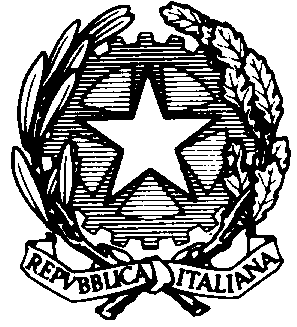 